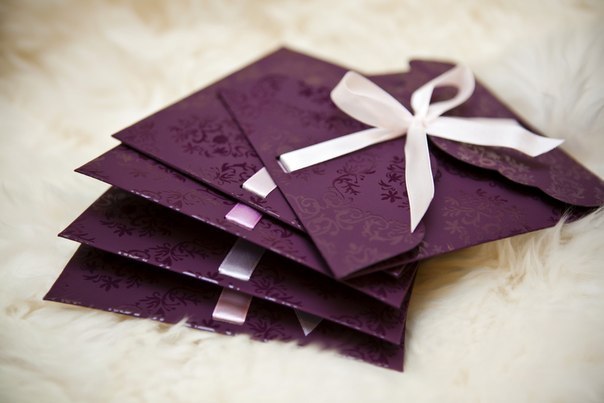 Реализация ИПРАЕжедневно в ГБУСО «Ставропольский центр социальной помощи семье и детям» ведется работа по реализации индивидуальных программам реабилитации и абилитации (ИПРА) детей - инвалидов. В среднем в месяц в учреждение поступает 35 ИПРА. В день поступления индивидуальных программ осуществляется информирование законных представителей детей - инвалидов по телефону о месте и возможности прохождения реабилитации. К гражданам, до кого не удалось дозвониться в трехдневный срок, специалисты выезжают на дом, развозят подробную информацию в виде уведомления и буклета о видах реабилитационных услуг и перечне документов, необходимых для постановки на обслуживание.При обращении законного представителя в учреждение выдается перечень мероприятий по реабилитации, а так же осуществляется консультирование по вопросам социально - средовой реабилитации. Граждане, ставшие на обслуживание в учреждение по ИПРА, являются первоочередными для включения в список на ближайший реабилитационный курс.  На данный момент в учреждение уже поступило более 400 программ реабилитации, из них по 39 ИПРА была направлена информация о выполнении в адрес Министерства труда и социальной защиты населения Ставропольского края.